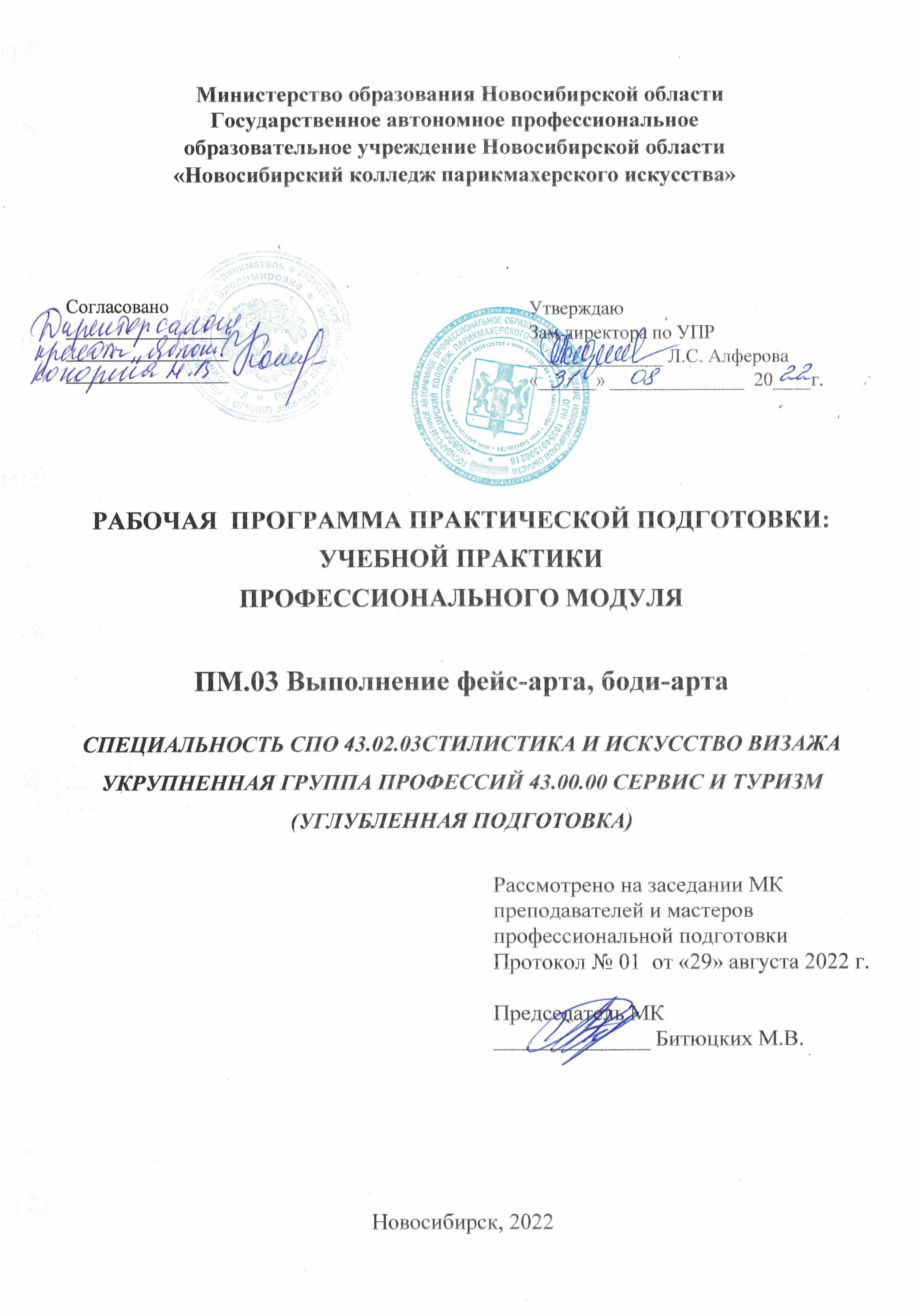 Программа практической подготовки: учебной практики разработана на основе Федерального государственного образовательного стандарта по специальности  среднего профессионального образования 43.02.03 Стилистика и искусство визажа, учебного плана по специальности, рабочей программы профессионального модуля ПМ.03 Выполнение фейс-арта, боди-арта, Положения о практической подготовке обучающихся, утвержденного приказом Министерства науки и высшего образования РФ и Министерства просвещения РФ от 05.08.2020 г. № 885/390.Организация-разработчик: ГАПОУ НСО «Новосибирский колледж парикмахерского искусства»Разработчики:Семахина М.А., мастер производственного обученияРассмотрена и рекомендована к утверждению на заседании методической комиссии преподавателей и мастеров профессиональной подготовки29.08.2022 г. протокол № 1©  ГАПОУ НСО «Новосибирский колледж парикмахерского искусства», 2022СОДЕРЖАНИЕ1. ПАСПОРТ РАБОЧЕЙ ПРОГРАММЫ учебнойПРАКТИКИОбласть применения программыРабочая программа учебной практики является составной частью программы подготовки специалистов среднего звена, обеспечивающей реализацию Федерального государственного образовательного стандарта по специальности среднего профессионального образования 43.02.03 Стилистика и искусство визажа в части освоения вида деятельности (ВД): Выполнение фейс-арта, боди-артаи соответствующих профессиональных компетенций (ПК): ПК 3.1. Организовывать подготовительные работы по обслуживанию заказчика.ПК 3.2. Выполнять рисунки в технике фейс-арт.ПК 3.3. Выполнять рисунки в технике боди-арт.ПК 3.4. Организовывать заключительные работы по обслуживанию заказчика.Учебная практика реализуется в рамках профессионального модуля ПМ.03 Выполнение фейс-арта, боди-артаЦели и задачи учебной практики:Цель - формирование у обучающихся первоначальных практических умений в рамках профессионального модуля  по основному виду  деятельности.Задачи: обучение трудовым приемам, операциям и способам выполнения трудовых процессов, необходимых для последующего освоения общих и профессиональных компетенций по специальности;закрепление и углубление знаний, полученных во время теоретического обучения;развитие профессионального мышления.Количество часов на освоение рабочей программы учебной практики Всего 3 недели, 108 часов. РЕЗУЛЬТАТЫ ОСВОЕНИЯ УЧЕБНОЙ ПРАКТИКИ В результате освоения учебной практики у обучающегося должны быть сформированы профессиональные умения:организовывать рабочее место;организовывать подготовительные работы;пользоваться профессиональными инструментами;выполнять рисунки в различных художественных техниках;выполнять фейс-арт и боди-арт в различных техниках;осуществлять коррекцию услуги;а также формировать первоначальный практический опыт, развивать общие и профессиональные компетенции. СТРУКТУРА И СОДЕРЖАНИЕ УЧЕБНОЙ ПРАКТИКИТематический план учебной практикиСОДЕРЖАНИЕ ОБУЧЕНИЯ УЧЕБНОЙ ПРАКТИКИ УП.03 ПРОФЕССИОНАЛЬНОГО  МОДУЛЯПМ.03 ВЫПОЛНЕНИЕ фейс-арта, боди-артаУСЛОВИЯ РЕАЛИЗАЦИИ ПРОГРАММЫ УЧЕБНОЙ ПРАКТИКИ Требования к минимальному материально-техническому обеспечению1. Оборудование: пневматический стул для мастера, стул для посетителя, столик для профессиональных препаратов,  стол туалетный, тумбочка, зеркало,  раковина для мытья рук, сушуар, стерилизатор.2. Инструменты, приспособления, инвентарь:   	инструменты, приспособления, принадлежности: инструменты для оказания услуг фейс-арта, боди-арта, индивидуальные лампы, стерилизатор, бактерицидная лампа, водонагреватель, полотенца, салфетки;инвентарь: одноразовые перчатки,  швабра–щетка.3. Средства обучения:	нормативные документы, учебная литература, справочники, журналы мод, средства наглядной информации (стенды, плакаты, фотографии), технические средства обучения (компьютер, DVD-проигрыватель, учебные диски).Информационное обеспечение учебной практикиОсновные источники:СП 2.1.3678-20 «Санитарно-эпидемиологические требования к эксплуатации помещений, зданий, сооружений, оборудования и транспорта, а также условиям деятельности хозяйствующих субъектов, осуществляющих продажу товаров, выполнение работ или оказание услуг». – Утв. постановлением Главного государственного санитарного врача РФ от 24.12.2020г. № 44 (рег. № 61953 от 30.12.2020). – URL: https://docs.cntd.ru/document/573275590 Остроумова Е.Б. Выполнение фейс-арта, боди-арта [Текст]: учебник по специальности "Стилистика и искусство визажа" / Е. Б. Остроумова, О. В. Невская. - Москва: Академия, 2018. – 250 с. Дополнительные источникиАльбом репродукций картин из собрания Государственной Третьяковской Галереи. – М. «Изобразительное искусство», 1987.Беляева С.Е. Специальный  рисунок и художественная графика: учебник/ С.Е. Беляева. – М.: ИЦ «Академия», 2017.Мирхасанов Р.Ф. Живопись с основами цветоведения: учебник / Р.Ф. Мирхасанов – М.: ИЦ «Академия», 2018. – 224с.Периодические издания:Журнал Ki magazin KOSMETIK intеrnational  2018-2022 гг.Интернет-ресурсы:900 картин самых известных художников. – URL: https://gallerix.ru/album/200-RussianЯ ВИЗАЖИСТ (beauty.net.ru) http://beauty.net.ru/vizage/Форум визажистов Make-up профессиональная косметика (pf-v.ru) http://pf-v.ruhttp://www.cosmopress.ru/periodical/lne.php Общие требования к организации образовательного процессаУчебная практика проводится в учебно-производственных мастерских колледжа, лабораториях ресурсного центра.	Учебная практика может также проводиться в организациях в специально оборудованных помещениях на основе договоров между организацией и колледжем. Учебная практика проводится мастерами производственного обучения и (или) преподавателями дисциплин профессионального цикла концентрированно, после изучения междисциплинарного курса МДК 03.01. Технология фейс-арта и боди-арта. Продолжительность учебной практики для обучающихся не более 36 часов в неделю. По окончании учебной практики предусмотрен дифференцированный зачет.В течение всего периода практики на студентов распространяются: - правила внутреннего распорядка учебно-производственной мастерской,  колледжа, принимающей организации; - требования охраны труда; - трудовое законодательство Российской Федерации. Кадровое обеспечение образовательного процессаМастера производственного обучения и преподаватели дисциплин профессионального цикла, которые проводят учебную практику, должны иметь высшее образование или среднее специальное образование, соответствующее профилю профессионального модуля и опыт деятельности в организациях соответствующей профессиональной сферы. Преподаватели и мастера должны проходить стажировку в профильных организациях не реже одного раза в три года. КОНТРОЛЬ И ОЦЕНКА РЕЗУЛЬТАТОВ ОСВОЕНИЯ УЧЕБНОЙ  ПРАКТИКИ Результаты учебной практики определяются программой практики, разрабатываемой колледжем. Текущий контроль результатов освоения практики осуществляется мастером производственного обучения в процессе выполнения обучающимися работ. В результате освоения учебной практики  обучающиеся проходят промежуточную аттестацию в форме дифференцированного зачета. Итоговая оценка за практику выставляется по 5–бальной системе и вносится в зачетную книжку.стр.ПАСПОРТ РАБОЧЕЙ ПРОГРАММЫ Учебной ПРАКТИКИ ………….ПАСПОРТ РАБОЧЕЙ ПРОГРАММЫ Учебной ПРАКТИКИ ………….4РЕЗУЛЬТАТЫ ОСВОЕНИЯ учебной ПРАКТИКИ …………………….РЕЗУЛЬТАТЫ ОСВОЕНИЯ учебной ПРАКТИКИ …………………….5структура и содержание учебной ПРАКТИКИ ………………..структура и содержание учебной ПРАКТИКИ ………………..6УСЛОВИЯ РЕАЛИЗАЦИИ ПРОГРАММЫ учебной ПРАКТИКИ ……УСЛОВИЯ РЕАЛИЗАЦИИ ПРОГРАММЫ учебной ПРАКТИКИ ……10КОНТРОЛЬ И ОЦЕНКА РЕЗУЛЬТАТОВ ОСВОЕНИЯ учебной ПРАКТИКИ ……………………………………………………………….КОНТРОЛЬ И ОЦЕНКА РЕЗУЛЬТАТОВ ОСВОЕНИЯ учебной ПРАКТИКИ ……………………………………………………………….11Коды фор-мируемых ПК и ОКНаименование результата освоения практикиПК.3.1.Организовывать подготовительные работы по обслуживанию заказчика.ПК.3.2.Выполнять рисунки в технике фейс-артПК.3.3.Выполнять рисунки в технике боди-артПК.3.4.Организовывать заключительные работы по обслуживанию заказчика.ОК 1.Понимать сущность и социальную значимость своей будущей профессии, проявлять к ней устойчивый интерес.ОК 2. Организовывать собственную деятельность, определять методы и способы выполнения профессиональных задач, оценивать их эффективность и качество.ОК 3.Решать проблемы, оценивать риски и принимать решения в нестандартных ситуациях.ОК 4.Осуществлять поиск, анализ и оценку информации, необходимой для постановки и решения профессиональных задач, профессионального и личностного развития.ОК 5.Использовать информационно-коммуникационные технологии для совершенствования профессиональной деятельности.ОК 6.Работать в коллективе и команде, обеспечивать ее сплочение, эффективно общаться с коллегами, руководством, заказчиками.ОК 7.Ставить цели, мотивировать деятельность подчиненных, организовывать и контролировать их работу с принятием на себя ответственности за результат выполнения заданий.ОК 8.Самостоятельно определять задачи профессионального и личностного развития, заниматься самообразованием, осознанно планировать повышение квалификации.ОК 9.Быть готовым к смене технологий в профессиональной деятельностиКоды ПКНаименования разделов ПМВиды работУчебная практика,часовСроки проведенияПК 3.1.Раздел 1. Организация подготовительных работ по обслуживанию заказчикаПрименение нормативной документации при выполнении дезинфекции и стерилизации инструментов и контактной зоныОбработка рук мастера  по оказанию услуг фэйс-арта и боди-арта и текущая уборка контактной зоны Обеспечение инфекционной безопасность потребителя и исполнителя при выполнении фэйс-арта и боди-артаСоблюдение требований техники безопасности при работе с оборудованием и инструментами во время выполнения  фэйс-арта и боди-артаВыполнение обследования поверхности кожных покровов для  определения типа кожи и противопоказаний  для реализации услуг  фэйс-арта и боди-артаОрганизация рабочего места и подготовительных работ для выполнения  услуг фэйс-арта и боди-арта62 курс, 4 семестр, 39 неделя ПК 3.2.Раздел 2. Выполнение рисунков в технике фейс-артИспользование профессиональных инструментов при выполнении фейс-артаВыполнение рисунков фейс-арта в различных художественных техниках (аквагрим, грим, гуашь, хна, акриловые краски и др.)Выполнение фейс-арта при помощи кистейВыполнение фейс-арта при помощи спонжейВыполнение фейс-арта в технике графикаВыполнение фейс-арта в технике трафаретВыполнение фейс-арта в смешанной технике422 курс  4 семестр, 39-40 неделиПК 3.3.Раздел 3. Выполнение рисунков в технике боди-артИспользование профессиональных инструментов при выполнении боди-артаВыполнение рисунков в различных художественных техниках (аквагрим, грим, гуашь, хна, акриловые краски и др.)Выполнение боди-артапри помощикистейВыполнение боди-артапри помощи спонжейВыполнение боди-арта с использованием аэрографаВыполнение боди-арта в технике мехендиВыполнение боди-арта в смешанной технике Выполнение боди-арта  по заданной теме482 курс, 4 семестр, 40-41 неделиПК 3.4.Раздел 4. Организация заключительных работ по обслуживанию заказчикаОсуществление коррекции услуг фейс-арта, боди-арта Выполнение заключительных работ по обслуживанию заказчика122 курс, 4 семестр, 41 неделяИтого1082 курс, 4 семестр, 39-41 недели Наименование  уроков учебной практикиСодержание учебной практикиСодержание учебной практикиОбъем часов1223Раздел ПМ 1.   Организация подготовительных работ по обслуживанию заказчика ПК.3.1 Раздел ПМ 1.   Организация подготовительных работ по обслуживанию заказчика ПК.3.1 Раздел ПМ 1.   Организация подготовительных работ по обслуживанию заказчика ПК.3.1 6Тема 1.1.   Обеспечение инфекционной безопасности. Соблюдение требований техники безопасности. Выполнение обследования поверхности кожных покровов.Организация рабочего места для выполнения  фейс-арта, боди-арта . Подбор инструментов и средств  фейс-арта, боди-арта6Тема 1.1.   Обеспечение инфекционной безопасности. Соблюдение требований техники безопасности. Выполнение обследования поверхности кожных покровов.Обеспечение инфекционной безопасности. Дезинфекция контактной зоны6Тема 1.1.   Обеспечение инфекционной безопасности. Соблюдение требований техники безопасности. Выполнение обследования поверхности кожных покровов.Соблюдение требований техники безопасности. Ознакомление с инструкциями по применению средств  фейс-арта, боди-арта6Тема 1.1.   Обеспечение инфекционной безопасности. Соблюдение требований техники безопасности. Выполнение обследования поверхности кожных покровов.Выполнение обследования  поверхности кожных покровов.  Диагностика кожи клиента6Раздел ПМ 2. Выполнение  рисунков в технике фейс-арт    ПК 3.2.Раздел ПМ 2. Выполнение  рисунков в технике фейс-арт    ПК 3.2.Раздел ПМ 2. Выполнение  рисунков в технике фейс-арт    ПК 3.2.42Тема 2.1.  Использование профессиональных инструментов при выполнении фейс-арта1.Отработка приемов и методов использования профессиональных инструментов при выполнении услуг фейс-арта6Тема 2.2.  Выполнение рисунков фейс-арта в различных художественных техниках 1. Выполнение рисунков фейс-арта в художественных  техниках аквагрим, грим, гуашь,  хна, акриловые краски и др.6Тема 2.3.  Выполнение фейс-арта при помощи кистей1.Выполнение фейс-арта при помощи кистей в различных художественных техниках6Тема 2.4.  Выполнение фейс-арта при помощи спонжей1.Выполнение фейс-арта при помощи спонжей в различных художественных техниках6Тема 2.5.  Выполнение фейс-арта в технике графика1.Выполнение фейс-арта в технике графика на заданные темы6Тема 2.6.  Выполнение фейс-арта в  технике трафарет1.Выполнение фейс-арта в  технике трафарет на заданные темы6Тема 2.7.  Выполнение фейс-арта в смешанной технике 1.Выполнение фейс-арта в смешанной технике на заданные темы6Раздел ПМ 3. Выполнение  рисунков в технике боди-арт    ПК 3.3.Раздел ПМ 3. Выполнение  рисунков в технике боди-арт    ПК 3.3.Раздел ПМ 3. Выполнение  рисунков в технике боди-арт    ПК 3.3.48Тема 3.1.    Использование профессиональных инструментов при выполнении боди-арта1.Отработка приемов и методов использования профессиональных инструментов при выполнении услуг боди-арта6Тема 3.2.    Выполнение рисунков в различных художественных техниках 1.Выполнение рисунков  боди-арта в различных художественных техниках - аквагрим, грим, гуашь, хна, акриловые краски и др.6Тема 3.3.  Выполнение боди-арта при помощи кистей1. Выполнение боди-арта при помощи кистей  в различных художественных техниках6Тема 3.4.   Выполнение боди-арта при помощи спонжей1. Выполнение боди-арта при помощи спонжей  в различных художественных техниках6Тема 3.5.   Выполнение боди-арта с использованием аэрографа1.Выполнение боди-арта с использованием аэрографа  на заданные темы6Тема 3.6.   Выполнение боди-арта в технике мехенди1. Выполнение боди-арта в технике мехенди  на заданные темы6Тема 3.7.    Выполнение  боди-арта в смешанной технике1.Выполнение боди-арта  в смешанной технике  на заданные темы6Тема 3.8.   Выполнение боди-арта по заданной теме 1.Выполнение боди-арта по заданной теме с подбором техник6Раздел  4. Организация заключительных работ по обслуживанию заказчика   ПК.4.4.Раздел  4. Организация заключительных работ по обслуживанию заказчика   ПК.4.4.Раздел  4. Организация заключительных работ по обслуживанию заказчика   ПК.4.4.12Тема 4.1.  Осуществление коррекции  услуг фейс-арта, боди-арта. Выполнение заключительных работ по обслуживанию заказчика1.Определение ошибок  и коррекция  услуг фейс-арта, боди-арта6Тема 4.1.  Осуществление коррекции  услуг фейс-арта, боди-арта. Выполнение заключительных работ по обслуживанию заказчика2.Выполнение заключительных работ по обслуживанию клиентов – уборка рабочего места, дезинфекция инструментов, рекомендации по профилактическому уходу за кожей лица и тела6Дифференцированный зачет1Выполнение  фейс-арта, боди-арта6ВсегоВсегоВсего108Результаты (освоенные профессиональные компетенции)Основные показатели оценки результатаФормы и методы контроля и оценкиПК 3.1. Организовывать подготовительные работы по обслуживанию заказчикаПравильность выполнения подготовительных работ по обслуживанию клиентов в соответствии с должностными инструкциями и правиламинаблюдение и экспертная оценка во время выполнения   работ на учебной практике; практические методы контроля по индивидуальным заданиямПК 3.2. Выполнять рисунки в технике фейс-артТочность соблюдения правил техники безопасности  при выполнении фейс-арта в соответствии с инструкциейнаблюдение и экспертная  оценка во время  выполнения   работ на учебной практике; экспертная  оценка защиты выполнения технологической задачи экспертная  оценка защиты  выполнения творческой задачиПК 3.2. Выполнять рисунки в технике фейс-артПравильность подбора и соблюдения норм расхода препаратов, соблюдение времени, затрачиваемого  на выполнение работ в соответствии с инструкциейнаблюдение и экспертная  оценка во время  выполнения   работ на учебной практике; экспертная  оценка защиты выполнения технологической задачи экспертная  оценка защиты  выполнения творческой задачиПК 3.2. Выполнять рисунки в технике фейс-артДемонстрация профессионального владения приемами   выполнения фейс-арта в соответствии с инструкциейнаблюдение и экспертная  оценка во время  выполнения   работ на учебной практике; экспертная  оценка защиты выполнения технологической задачи экспертная  оценка защиты  выполнения творческой задачиПК 3.2. Выполнять рисунки в технике фейс-артТочность соблюдения последовательности и правильность выполнения всех   приемов    фейс-артанаблюдение и экспертная  оценка во время  выполнения   работ на учебной практике; экспертная  оценка защиты выполнения технологической задачи экспертная  оценка защиты  выполнения творческой задачиПК 3.2. Выполнять рисунки в технике фейс-артПравильность выполнения и контроль всех видов фейс-арта в соответствии с инструкционно-технологическими картаминаблюдение и экспертная  оценка во время  выполнения   работ на учебной практике; экспертная  оценка защиты выполнения технологической задачи экспертная  оценка защиты  выполнения творческой задачиПК 3.3. Выполнять рисунки в технике боди-артТочность соблюдения правил техники безопасности  при выполнении  боди-арта в соответствии с инструкциейнаблюдение и экспертная  оценка во время   выполнения   работ на учебной практике; экспертная  оценка защиты выполнения технологической задачи экспертная  оценка защиты  выполнения творческой задачиПК 3.3. Выполнять рисунки в технике боди-артПравильность подбора и соблюдения норм расхода препаратов, соблюдение времени, затрачиваемого  на выполнение работ в соответствии с инструкциейнаблюдение и экспертная  оценка во время   выполнения   работ на учебной практике; экспертная  оценка защиты выполнения технологической задачи экспертная  оценка защиты  выполнения творческой задачиПК 3.3. Выполнять рисунки в технике боди-артДемонстрация профессионального владения приемами   выполнения боди-арта в соответствии с инструкциейнаблюдение и экспертная  оценка во время   выполнения   работ на учебной практике; экспертная  оценка защиты выполнения технологической задачи экспертная  оценка защиты  выполнения творческой задачиПК 3.3. Выполнять рисунки в технике боди-артТочность соблюдения последовательности и правильность выполнения всех   приемов боди-артанаблюдение и экспертная  оценка во время   выполнения   работ на учебной практике; экспертная  оценка защиты выполнения технологической задачи экспертная  оценка защиты  выполнения творческой задачиПК 3.3. Выполнять рисунки в технике боди-артПравильность выполнения и контроль всех видов боди-арта в соответствии с инструкционно-технологическими картаминаблюдение и экспертная  оценка во время   выполнения   работ на учебной практике; экспертная  оценка защиты выполнения технологической задачи экспертная  оценка защиты  выполнения творческой задачиПК 3.4.  Организовать заключительные работы по обслуживанию заказчикаТочность соблюдения  очередности этапов выполнения заключительных работ по обслуживанию заказчиканаблюдение и экспертная оценка во время выполнения   работ на учебной практике; практические методы контроля по индивидуальным заданиямПК 3.4.  Организовать заключительные работы по обслуживанию заказчикаТочность соблюдения  критериев оценки работнаблюдение и экспертная оценка во время выполнения   работ на учебной практике; практические методы контроля по индивидуальным заданиям